GEN-525 (120V-2500W-6.3kW-60Hz)Geneforce Emergency Power SystemProduct Features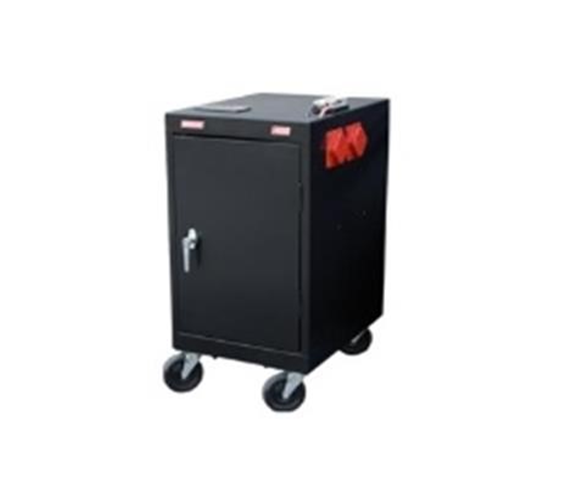 Silent operation. Safe for indoors. No gas or emissions. No Installation; No Maintenance; No Permits requiredArrives fully charged and ready to work.Automatic & one-touch start.Multi-colored LED displays state of charge, AC input, DC volts and DC amperage, etc... Overheat Temperature Sensor & Automatic Shutdown feature.Built-in voltage regulation system for sensitive electronics.Built-in (120V/30A) Automatic A/C Transfer Switch.Built-in 30A solar charge controller for solar panel charging.Electrical Specifications   GEN-525  (120V)                          Output power (continuous)2,500 W                                 Surge power (AC amps)7,500 W (62.5A)                       Output frequency regulation60 Hz                                        Voltage regulation120 V +/-5% true RMS          Output wave formModified Sine Wave             Service Life (No Maintenance)7-8 years                                      Stored Electrical Energy6.3 kW  (6,300 Watts)AC output receptaclesFour (20A/120V) outlets & one 30A/120V outletAC input plug (8ft cord)One (120V/20A) side blade plug      *(30A/120V)optionalAC input automatic transfer switch30 A (included)Charge rate 130 A DCAC input voltage range90 - 130 VACGeneforce Charge control3-stage (Bulk, Acceptance, Float)Solar Charge Controller30 A (~360 W per hour of sunlight)General SpecificationsOptimal operating temperature range32°F – 104°F (0°C – 40°C) *derated below 0°C and above 40°CMonitorLED Display (reads V, DC amps, Power Share, etc.)Dimensions (H x W x D) and Weight(35" x 18" x 24") & (455 Lbs.)ConstructionStrong Steel, Four Casters, Color-BlackPart NumberGEN-525-120-2500Warranty & Part NumberTwo years on components; one year on batteriesRegulatory Approvals & ProtectionSafety - UL ListingComponents UL & cUL listed to 458 StandardsVoltage RegulationOver voltage and under voltage protectionTemperatureOver-temperature protectionOutputOverload ProtectionElectricalShort circuit protectionPrice$5,997 Geneforce Incorporated www.geneforcepower.com      (305) 215-5443      email: sales@geneforcepower.comGeneforce Incorporated www.geneforcepower.com      (305) 215-5443      email: sales@geneforcepower.com